References Textbook of Radiographic Positioning and Related Anatomy, 8e by Kenneth L. Bontrager MA RT(R) and John Lampignano MEd RT(R) (CT) (Feb 21, 2013)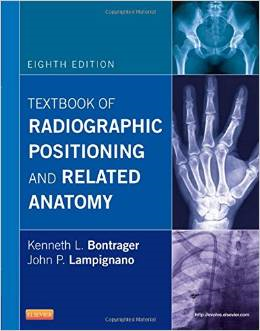 